Expression of Interest – 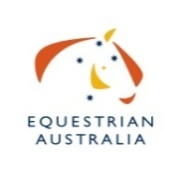 2021 FEI World Breeding Dressage Championships for Young HorsesEvent Information Event Name: 2021 FEI World Breeding Championships for Young HorsesEvent Date: 24th  –  29th August 2021Event Location: Verden, GermanyApplication Closing Date: 20th June 2021 (AUS Based) or 10th July 2021 (Overseas Based)Application Information I, ____________________________________            as the  Owner   Rider (please tick) of the horse named below, would like to nominate the following horse to represent Australia at the 2021 FEI World Breeding Dressage Championships for Young Horses HORSE Details: HORSE Details: HORSE Details: HORSE Details: Horse Name:Horse Name:Date Of Birth:Date Of Birth:Age Group:                           5-Year-Old                               6-Year-Old                               7-Year-Old                              Age Group:                           5-Year-Old                               6-Year-Old                               7-Year-Old                              Age Group:                           5-Year-Old                               6-Year-Old                               7-Year-Old                              Age Group:                           5-Year-Old                               6-Year-Old                               7-Year-Old                              Sire:         Dam:Dam:Dam’s Sire:WBF Member Studbook with which horse is registered:WBF Member Studbook with which horse is registered:WBF Member Studbook with which horse is registered:WBF Member Studbook with which horse is registered:WBF Studbook Registration Number:WBF Studbook Registration Number:WBF Studbook Registration Number:WBF Studbook Registration Number:UELN (Unique Equine Life Number):UELN (Unique Equine Life Number):UELN (Unique Equine Life Number):UELN (Unique Equine Life Number):EA Registration Number (if domiciled in AUS):EA Registration Number (if domiciled in AUS):EA Registration Number (if domiciled in AUS):EA Registration Number (if domiciled in AUS):FEI Registration Number:FEI Registration Number:FEI Registration Number:FEI Registration Number:FEI Passport/Recognition Card*:                   Yes                     No                                                                                                                                          * This can be purchased after selection to Australian Team *FEI Passport/Recognition Card*:                   Yes                     No                                                                                                                                          * This can be purchased after selection to Australian Team *FEI Passport/Recognition Card*:                   Yes                     No                                                                                                                                          * This can be purchased after selection to Australian Team *FEI Passport/Recognition Card*:                   Yes                     No                                                                                                                                          * This can be purchased after selection to Australian Team *Owner Details:Owner Details:Owner Details:Name:Name:Nationality:Email:Email:Email:Mobile:Telephone:Telephone:Rider Details:Rider Details:Rider Details:Name:Name:Nationality:Rider EA Number:Rider EA Number:Rider FEI Number:Email:Email:Email:Mobile:Telephone:Telephone:Performance Results – Competition OnePerformance Results – Competition OnePerformance Results – Competition OnePerformance Results – Competition OnePerformance Results – Competition OneDate:Date:Event Name:Event Name:Event Name:Location:Location:Test Ridden:Test Ridden:Test Ridden:Scores for Paces:Scores for Paces:Scores for Paces:Scores for Paces:Scores for Paces:Walk:Trot:Trot:Trot:Canter:Submission:Submission:Submission:Perspective:Perspective:Total Score:Total Score:Total Score:Total Score:Total Score:Test Sheets Attached:          Yes                             Video Link: Video Link: Video Link: Video Link: Performance Results – Competition TwoPerformance Results – Competition TwoPerformance Results – Competition TwoPerformance Results – Competition TwoPerformance Results – Competition TwoDate:Date:Event Name:Event Name:Event Name:Location:Location:Test Ridden:Test Ridden:Test Ridden:Scores for Paces:Scores for Paces:Scores for Paces:Scores for Paces:Scores for Paces:Walk:Trot:Trot:Trot:Canter:Submission:Submission:Submission:Perspective:Perspective:Total Score:Total Score:Total Score:Total Score:Total Score:Test Sheets Attached:          Yes                              Video Link:Video Link:Video Link:Video Link:Additional Information:NB:  Please refer to EA National Dressage Rules 2021 (incl. updates), 9.6, for competition criteria.  https://www.equestrian.org.au/sites/default/files/CLEAN_NATIONAL_DRESSAGE_RULES_1_JANUARY_2021%20webv6121%20-%20Final%20Draft%2016-1-21-updated12052021.pdf ANDThe FEI WBFSH Dressage World Breeding Championship for Young Horses Guidelineshttps://inside.fei.org/sites/default/files/Guidelines%20FEI_WBFSH_Effective_1_January_2021_0.pdf To send with Application:Please attach copy of the test sheets from the two performances above.Please forward a non-edited video of at least one of the two performances abovePlease send this form plus test copies to Stefanie Maraun by COB on 20th June 2021 (AUS Based) or 7th July 2021 (Overseas Based):Email: stefanie.maraun@equestrian.org.au WhatsApp: +61 412 825 117 Post: EA National OfficeAttn: Stefanie MaraunPO Box 673, Sydney Markets, NSW, 2129